	TheAmerican   LegionFOR IMMEDIATE RELEASEThe American Legion teams up with Stars and StripesCentury-old allies renew vow to connect deployed troops with nation’s largest veterans service organization.A relationship that began over a century ago between The American Legion and Stars and Stripes is refreshed this year through a new media-sharing agreement.Members of The American Legion can receive 50 percent discounts on annual subscriptions to the Stars and Stripes digital platform of exclusive military news, topics of interest to veterans, special features, photos and other content, including the daily e-newspaper, job listings and history. American Legion members can subscribe for $19.99 a year by visiting legion.stripes.com and using the coupon code LEGIONSTRONG when filling out the online form.The American Legion, in return, will be able to publish stories, social media messages and provide information about programs and services in Stars and Stripes throughout the next year in editorial, social media and advertising spaces. Stars and Stripes has a daily audience of over  of 1 million worldwide.On March 7, 1919, Stars and Stripes announced in its Europe editions plans for a “Liberty League” meeting in Paris among veterans of the American Expeditionary Forces still stationed there after World War I. The meeting, March 15-17 that year, would become known as the Paris Caucus, which created The American Legion. Assigned to cover the gathering for Stars and Stripes was Pvt. Harold W. Ross, who would find himself serving on the Legion’s original Committee on Constitution. Ross later worked as an editor for The American Legion Magazine before co-founding The New Yorker magazine in 1925, where he was editor-in-chief for the rest of his life.“The American Legion has had a long and historic relationship with Stars and Stripes over the years,” American Legion Media & Communications Commission Chairman Walter Ivie said. “This renewed relationship represents a confluence of long-trusted brands that offer much for each other’s media audiences. We look forward to sharing our stories of service with foreign-deployed troops. We also certainly look forward to having the kind of top-quality journalism Stars and Stripes has been producing since the Civil War in our digital and social media platforms. Stars and Stripes is, and always has been, the gold standard of fair and accurate military coverage.”The American Legion, with nearly 2 million members worldwide, is the nation’s largest veterans service organization.-30-Media contacts: John Raughter, jraughter@legion.org, (317) 630-1350.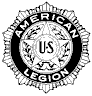 For God and country           NATIONAL HEADQUARTERS P.O. BOX 1055 INDIANAPOLIS, IN 46206-1055                                                                        (317) 630-1253  Fax (317) 630-1368